หลักฐานค่าอาหารว่าง อาหารกลางวันและเครื่องดื่ม สำหรับ อสม18 มีนาคม 2562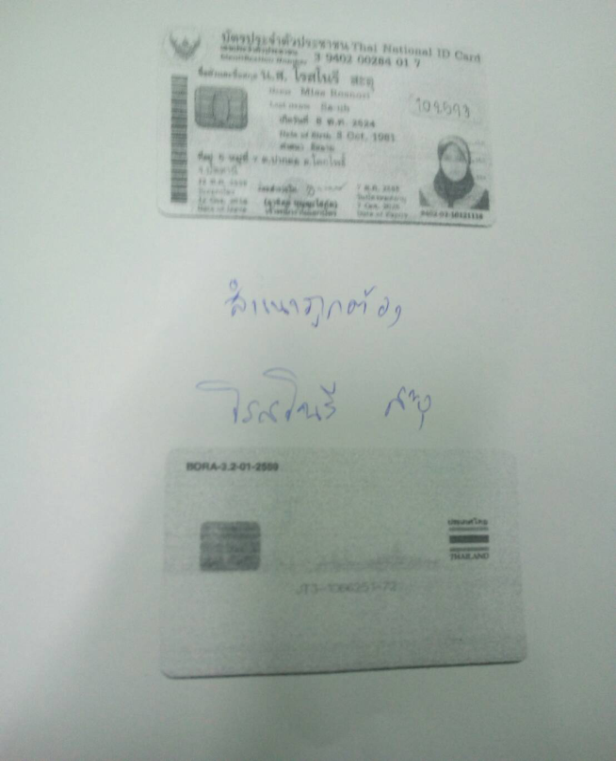 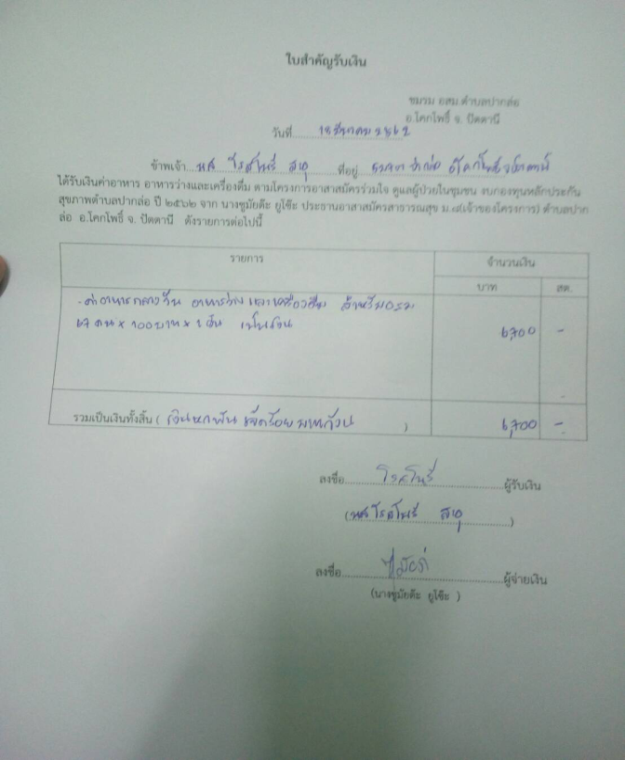 หลักฐานค่าวิทยากรให้ความรู้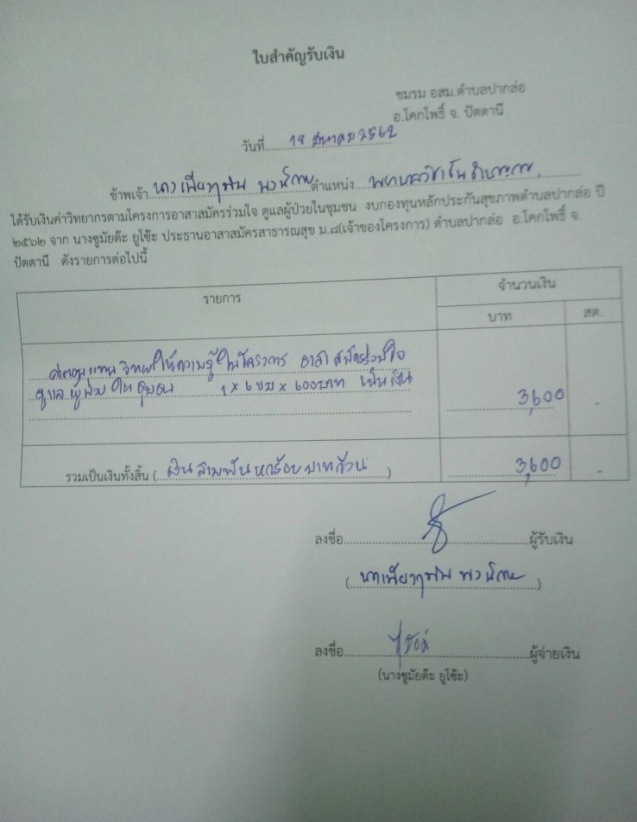 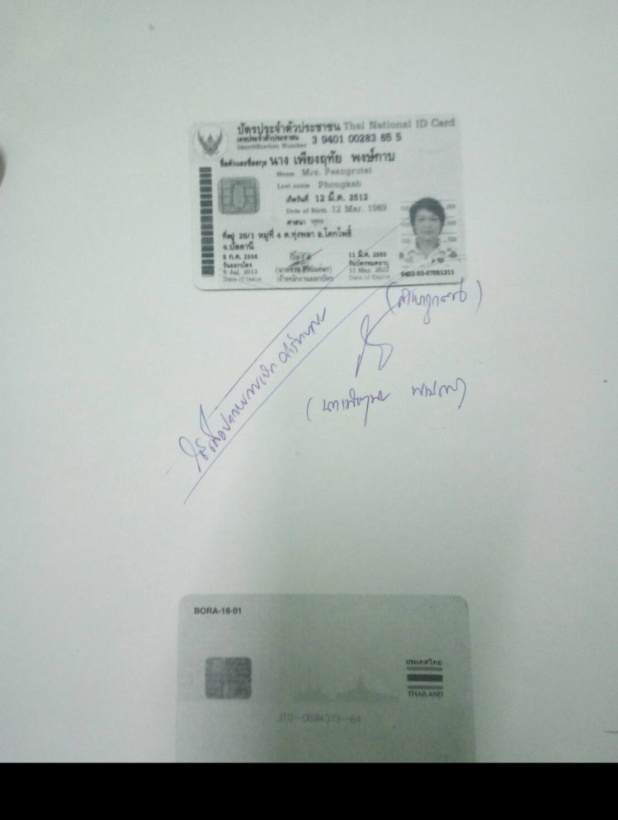 รายชื่อผู้เข้าร่วมอบรมโครงการ วันที่ 18 มีนาคม 2562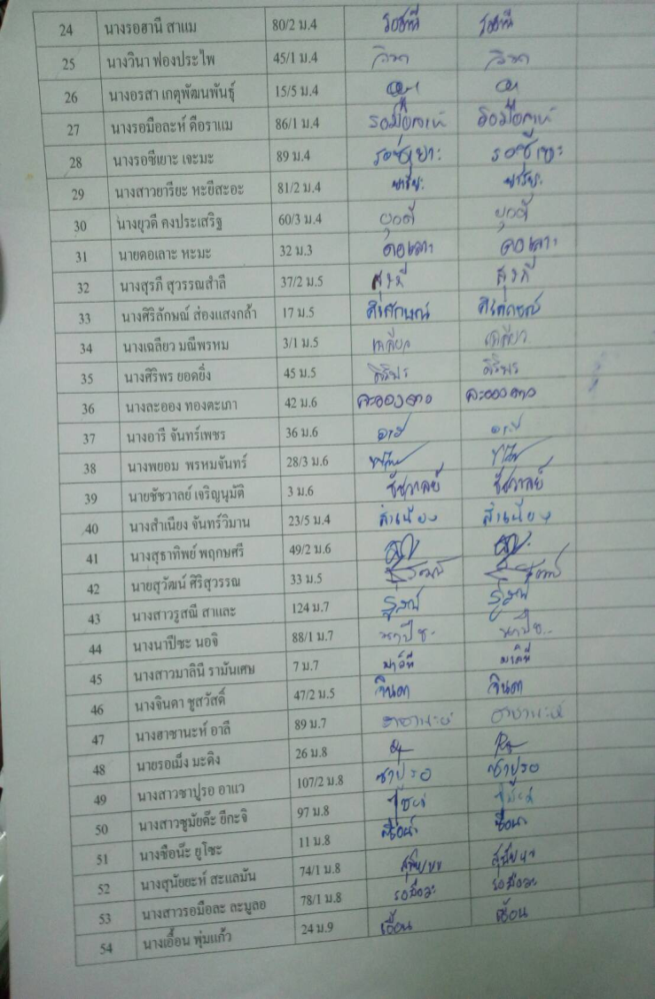 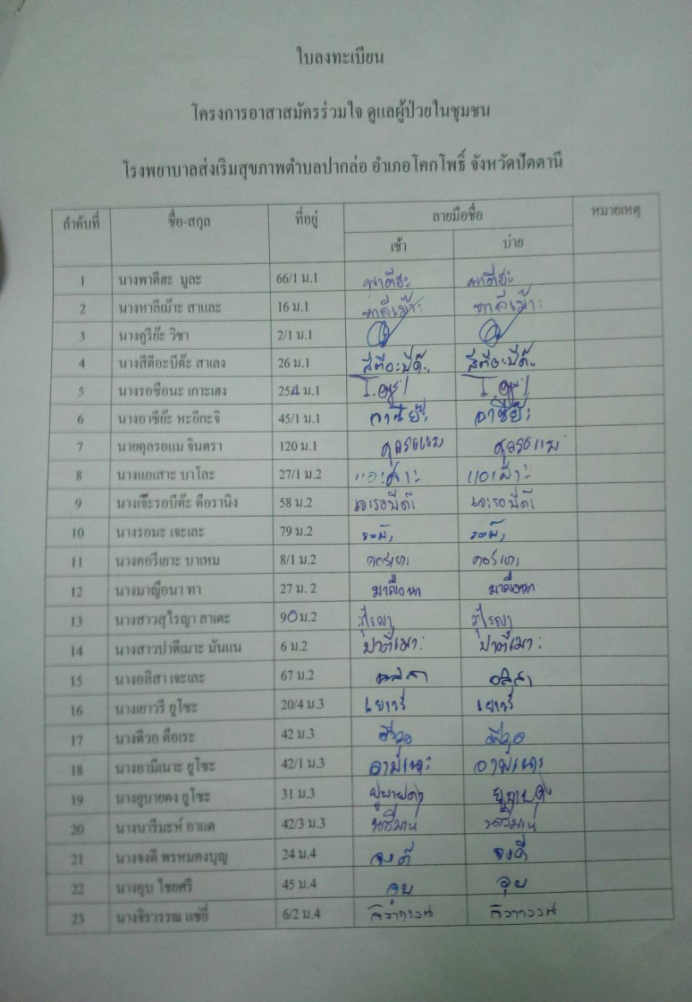 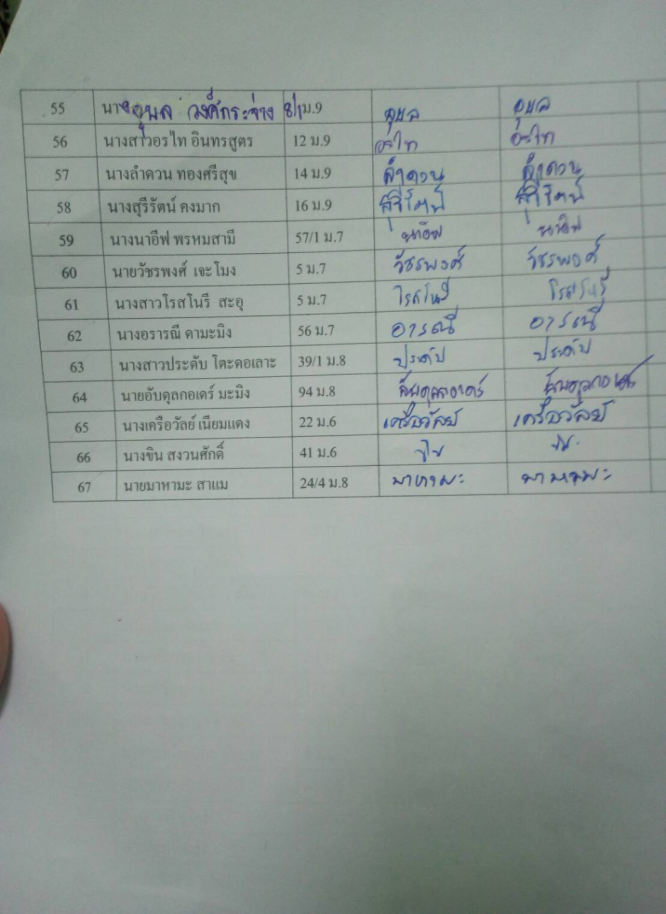 ค่าวัสดุอุปกรณ์ เอกสารให้ความรู้และค่าป้ายประชาสัมพันธ์โครงการ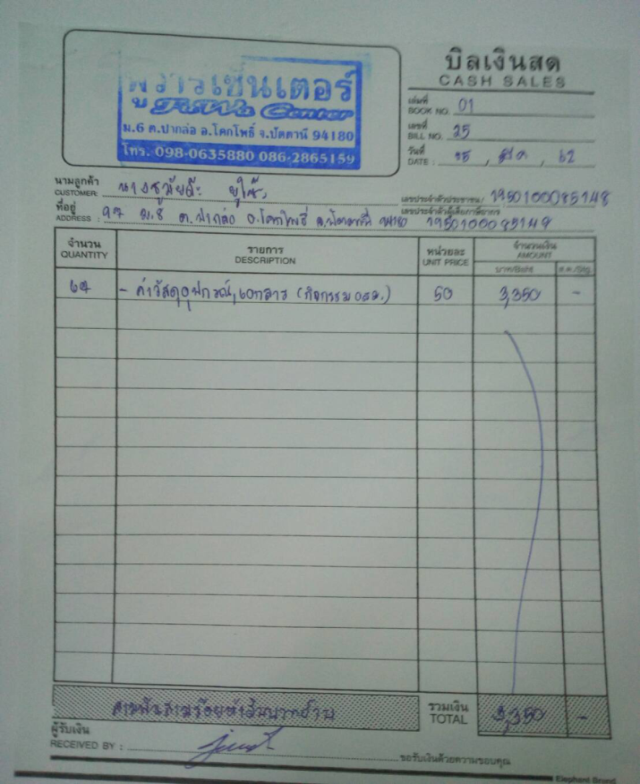 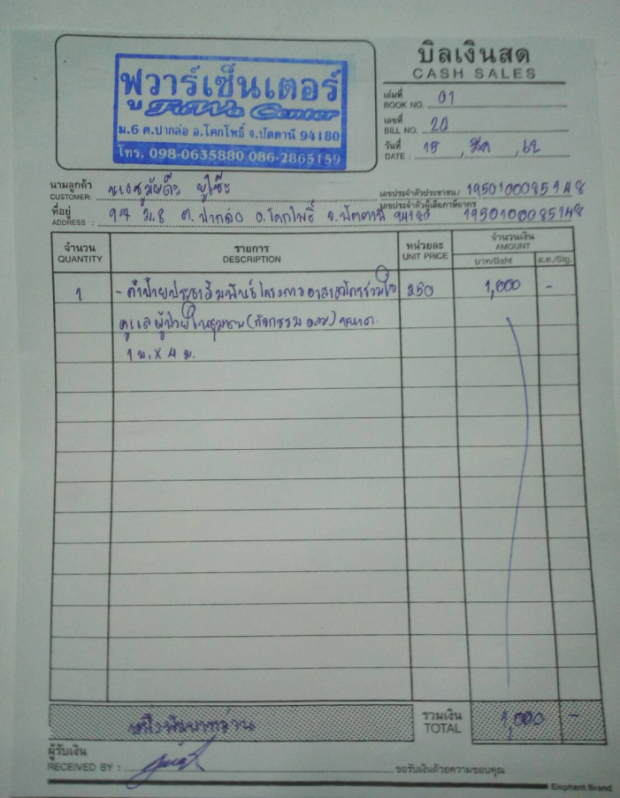 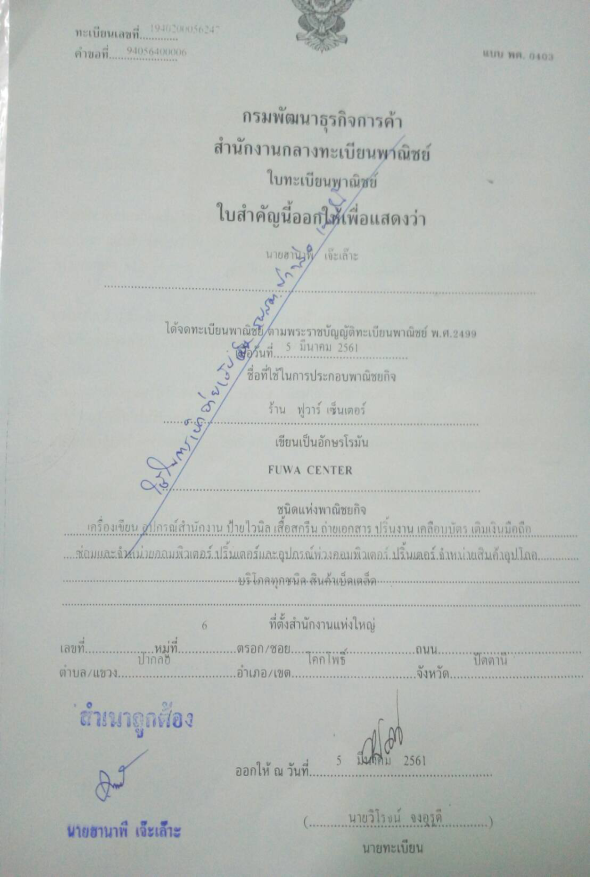 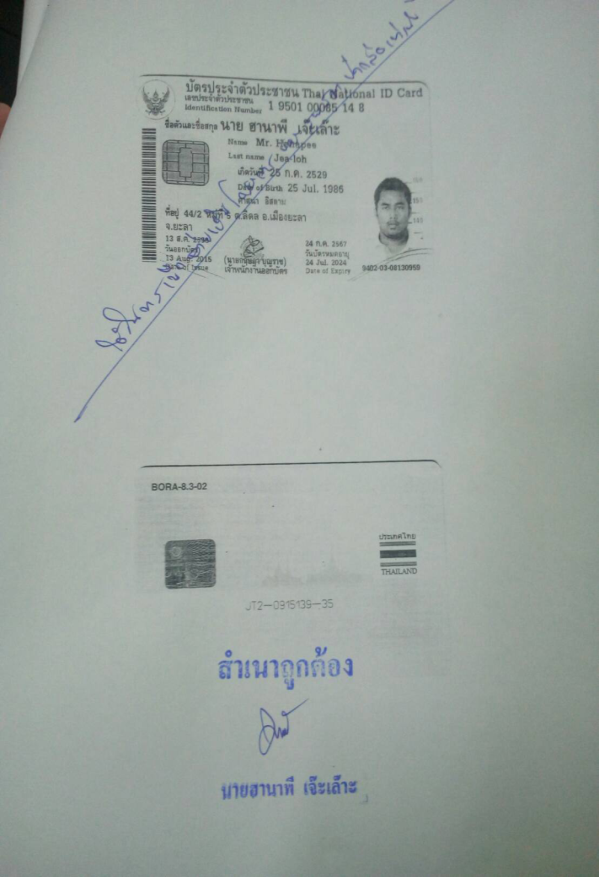 